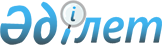 О переименовании некоторых составной части села Шыганак Шыганакского сельского округаРешение акима Шыганакского сельского округа Мойынкумского района Жамбылской области от 26 октября 2023 года № 48
      В соответствии с подпунктом 4) статьи 14 Закона Республики Казахстан "Об административно-территориальном устройстве Республики Казахстан", с учетом мнения населения соответствующей территории и на основании заключения областной ономастической комиссии при акимате Жамбылской области от 27 июля 2023 года, РЕШИЛ:
      1. Переименовать следующие составной части села Шыганак Шыганакского сельского округа:
      улицу СМП на улицу Таңыбай батыр.
      2. Контроль за исполнением настоящего решения оставляю за собой.
      3. Настоящее решение вводится в действие по истечении десяти календарных дней после дня его первого официального опубликования.
					© 2012. РГП на ПХВ «Институт законодательства и правовой информации Республики Казахстан» Министерства юстиции Республики Казахстан
				
      Аким 

Сабитов Т.Б.
